HUBUNGAN PENGAWASAN DENGAN KUALITAS PELAYANAN PUBLIK BIDANG CATATAN SIPIL DALAM PEMBUATAN AKTA KELAHIRAN DI DINAS KEPENDUDUKAN DAN PENCATATAN SIPIL KOTA BANDUNGOleh :PUJI LESTARINPM : 132010055SKRIPSI
Diajukan untuk memenuhi syarat dalam menempuh ujian sidang sarjana program strata satu (S1) pada Jurusan Ilmu Administrasi Negara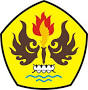 FAKULTAS ILMU SOSIAL DAN ILMU POLITIKUNIVERSITAS PASUNDANBANDUNG2017